Here Is Your FortuneCutie Want Chat to YouCheck my page id: 33aE5891963gacfOPEN HERE NOW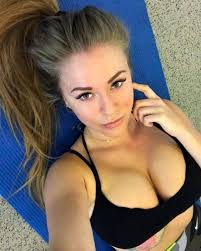 u-n-s-ubscribe